ПРОЕКТРОССИЙСКАЯ ФЕДЕРАЦИЯПРАВИТЕЛЬСТВО КАРАЧАЕВО-ЧЕРКЕССКОЙ РЕСПУБЛИКИПОСТАНОВЛЕНИЕО внесении изменений в постановление Правительства Карачаево-Черкесской Республики от 25 июня 2014 года N 196 «Об утверждении Порядка предоставления сельскохозяйственным товаропроизводителям субсидий из республиканского бюджета на развитие мелиорации земель сельскохозяйственного назначения» В соответствии с постановлением Правительства Российской Федерации от 14.07.2012 N 717 "О Государственной программе развития сельского хозяйства и регулирования рынков сельскохозяйственной продукции, сырья и продовольствия", в целях реализации мероприятий государственной программы "Развитие сельского хозяйства Карачаево-Черкесской Республики", утвержденной постановлением Правительства Карачаево-Черкесской Республики от 22.01.2019 N 13, Правительство Карачаево-Черкесской Республики П О С Т А Н О В Л Я Е Т: 1.Внести в постановление Правительства Карачаево-Черкесской Республики от 25 июня 2014 года N 196 «Об утверждении Порядка предоставления сельскохозяйственным товаропроизводителям субсидий из республиканского бюджета на развитие мелиорации земель сельскохозяйственного назначения»  следующее изменение :         приложение к постановлению изложить в редакции согласно приложению.2. Контроль за выполнением настоящего постановления возложить на Первого заместителя Председателя Правительства Карачаево-Черкесской Республики.
Председатель ПравительстваКарачаево-Черкесской Республики                                                    А.А. ОзовПроект согласован:Руководитель Администрации Главы и ПравительстваКарачаево-Черкесской Республики                                                   М.Н. Озов Первый заместитель Председателя ПравительстваКарачаево-Черкесской Республики                                              Х.У. ЧеккуевЗаместитель Председателя ПравительстваКарачаево-Черкесской Республики – Министр финансов Карачаево-ЧеркесскойРеспублики                                                                                    М.Х. СуюнчевЗаместитель Председателя ПравительстваКарачаево-Черкесской Республики                                               Е.С. ПоляковЗаместитель Руководителя АдминистрацииГлавы и Правительства Карачаево-Черкесской Республики,начальник Управления документационногообеспечения Главы и ПравительстваКарачаево-Черкесской Республики                                            Ф.Я. АстежеваМинистр экономического развитияКарачаево-Черкесской Республики                                              А.Х. НакоховНачальник Государственно-правовогоУправления Главы и Правительства Карачаево-Черкесской Республики                                               А.А. ТлишевПроект  подготовлен Министерством сельского хозяйства Карачаево-Черкесской Республики Министр сельского хозяйстваКарачаево-Черкесской Республики                                              А.А. Боташев Приложение к постановлению Правительства Карачаево-Черкесской Республики от _______ №____« Приложение
к постановлению Правительства
Карачаево-Черкесской Республики
от 25.06.2014 N 196»

Порядокпредоставления  субсидий из республиканского бюджета Карачаево-Черкесской Республики на развитие мелиорации земель сельскохозяйственного назначения  рамках реализации мероприятий ведомственной программы "Развитие мелиоративного комплекса России" и мероприятий в рамках федерального проекта "Экспорт продукции агропромышленного комплекса", реализуемых на территории Карачаево-Черкесской Республики
1. Общие положения1.1. Настоящий Порядок определяет цели, порядок и условия предоставления за счет средств республиканского бюджета Карачаево-Черкесской Республики субсидий сельскохозяйственным товаропроизводителям, осуществляющим деятельность на территории Карачаево-Черкесской Республики на развитие мелиорации земель сельскохозяйственного назначения в рамках ведомственной программы «Развитие мелиоративного комплекса России» (далее – ведомственная программа) и  в рамках реализации федерального проекта "Экспорт продукции агропромышленного комплекса" ( далее федеральный проект), реализуемый на территории Карачаево-Черкесской Республики, за исключением граждан, ведущих личное подсобное хозяйство, ( (далее - субсидии, получатели субсидии), источником финансового обеспечения которых являются средства республиканского бюджета и средства федерального бюджета, предоставляемые в соответствии с постановлением Правительства Российской Федерации от 14.07.2012 N 717 "О Государственной программе развития сельского хозяйства и регулирования рынков сельскохозяйственной продукции, сырья и продовольствия", в целях оказания финансовой поддержки при исполнении расходных обязательств Карачаево-Черкесской Республики по реализации мероприятий, предусмотренных постановлением Правительства Карачаево-Черкесской Республики от 22.01.2019 N 13 "О государственной программе "Развитие сельского хозяйства Карачаево-Черкесской Республики" (далее - государственная программа).
(п. 1.1 в ред. Постановления Правительства Карачаево-Черкесской Республики от 28.05.2019 N 144)
1.2. Понятия и термины, используемые в настоящем Порядке применяются в значениях, установленных федеральным законодательством и законодательством Карачаево-Черкесской Республики.
1.3. Субсидии предоставляются : а) в рамках реализации ведомственной программы  в целях повышения продуктивности и устойчивости сельскохозяйственного производства и плодородия почв средствами комплексной мелиорации в условиях изменения климата и природных аномалий, повышение продукционного потенциала мелиорируемых земель и эффективного использования природных ресурсов,б) в целях достижения  результатов федерального проекта, определенных паспортом федерального проекта в отношении Карачаево-Черкесской Республики (далее - региональный проект) по обеспечению стимулирования ввода в эксплуатацию мелиорируемых земель и вовлечения в оборот выбывших сельскохозяйственных угодий для выращивания экспортно ориентированной сельскохозяйственной продукции и  создания условий для производства экспортно ориентированной продукции .1.4. Субсидии предоставляются из республиканского бюджета Карачаево-Черкесской Республики в пределах средств, предусмотренных на эти цели законом о республиканском бюджете Карачаево-Черкесской Республики на соответствующий финансовый год и плановый период, на условиях софинансирования расходных обязательств Карачаево-Черкесской Республики и средств федерального бюджета.
1.5. Главным распорядителем бюджетных средств по предоставлению субсидии, является Министерство сельского хозяйства Карачаево-Черкесской Республики.
1.6. Сведения о субсидиях, подлежащих предоставлению в соответствии с настоящим Порядком, размещаются на едином портале бюджетной системы Российской Федерации в информационно-телекоммуникационной сети Интернет при формировании проекта закона о бюджете Карачаево-Черкесской Республики (проекта закона Карачаево-Черкесской Республики о внесении изменений в закон о бюджете Карачаево-Черкесской Республики).
(п. 1.6 введен Постановлением Правительства Карачаево-Черкесской Республики от 23.03.2021 N 41)


2. Условия и порядок предоставления субсидии
(раздел 2 в ред. Постановления Правительства Карачаево-Черкесской Республики от 21.11.2019 N 275)2.1. Субсидии предоставляются в рамках ведомственного проекта сельскохозяйственным товаропроизводителям на возмещение части фактически осуществленных ими расходов (без учета налога на добавленную стоимость, за исключением получателей средств, использующих право на освобождение от исполнения обязанностей налогоплательщика, связанных с исчислением и уплатой налога на добавленную стоимость, финансовое обеспечение (возмещение) части затрат осуществляется исходя из суммы расходов на приобретение товаров (работ, услуг), включая сумму налога на добавленную стоимость) в размере не более 70 процентов (но не выше предельной стоимости объекта) по мероприятиям, указанным в подпунктах "а" и "б" настоящего пункта,   не более 90 процентов (но не выше предельной стоимости объекта) по мероприятиям, указанным в подпунктах "в", "г" и "д".
Субсидии в рамках реализации федерального проекта предоставляются сельскохозяйственным товаропроизводителям на указанные расходы в первом абзаце настоящего пункта  в размере не более 70 процентов (но не выше предельной стоимости объекта) по мероприятиям, указанным в подпунктах "а" и "б" настоящего пункта.Возмещение расходов, произведенных сельскохозяйственными товаропроизводителями в текущем финансовом году и (или) отчетном финансовом году, осуществляется в текущем финансовом году, а по мероприятиям, указанным в подпункте "д" возмещение расходов, произведенных сельскохозяйственными товаропроизводителями в отчетном финансовом году, осуществляется в текущем финансовом году.
Не осуществляется возмещение расходов сельскохозяйственных товаропроизводителей на приобретение оборудования, машин, механизмов, мелиоративной техники и других основных средств, бывших в употреблении, а также на приобретение объектов незавершенного строительства, проведение капитального ремонта мелиоративных систем и отдельно расположенных гидротехнических сооружений.
Субсидии предоставляются в рамках следующих мероприятий:
а) гидромелиоративные мероприятия - строительство, реконструкция и техническое перевооружение оросительных и осушительных систем общего и индивидуального пользования и отдельно расположенных гидротехнических сооружений, а также рыбоводных прудов, принадлежащих на праве собственности (аренды) сельскохозяйственным товаропроизводителям, приобретение машин, установок, дождевальных и поливальных аппаратов, насосных станций, включенных в сводный сметный расчет стоимости строительства, реконструкции и технического перевооружения (в том числе приобретенных в лизинг), за исключением затрат, связанных с проведением проектных и изыскательских работ и (или) подготовкой проектной документации в отношении указанных объектов;
б) культуртехнические мероприятия на выбывших сельскохозяйственных угодьях, вовлекаемых в сельскохозяйственный оборот, в том числе:
расчистка земель от древесной и травянистой растительности, кочек, пней и мха, а также от камней и иных предметов;
рыхление, пескование, глинование, землевание, плантаж и первичная обработка почвы;
внесение мелиорантов, понижающих кислотность почв;
в) агролесомелиоративные мероприятия, в том числе:
защита земель от воздействия неблагоприятных явлений природного, антропогенного и техногенного происхождения путем создания защитных лесных насаждений по границам земель сельскохозяйственного назначения;
предотвращение деградации земель пастбищ путем создания защитных лесных насаждений;
защита земель от эрозии путем создания лесных насаждений в оврагах, балках, песках, на берегах рек и на других территориях;
г) фитомелиоративные мероприятия, направленные на закрепление песков;
д) в области известкования кислых почв на пашне (далее - известкование кислых почв), в том числе:
разработку проектной сметной документации на проведение мероприятий в области известкования кислых почв по данным агрохимического обследования полей с показателями плодородия почв в системе координат земельного участка;
приобретение мелиорантов почвы известковых для проведения работ в области известкования кислых почв, включенных в Государственный каталог пестицидов и агрохимикатов, разрешенных к применению на территории Российской Федерации (далее - мелиоранты);
осуществление транспортных расходов по доставке мелиорантов от места их приобретения до места проведения мероприятий в области известкования кислых почв;
проведение технологических работ по внесению мелиорантов.
(п. 2.1 в ред. Постановления Правительства Карачаево-Черкесской Республики от 15.06.2020 N 134)
2.2. Субсидии предоставляются в разрезе мероприятий для всех получателей в равном процентном соотношении к общей сумме расходов, указанной в справках-расчетах сельскохозяйственных товаропроизводителей, включенных в реестр получателей на предоставление субсидии.
(абзац в ред. Постановления Правительства Карачаево-Черкесской Республики от 15.06.2020 N 134)
Расчет процента возмещения расходов осуществляется по следующей формуле:

,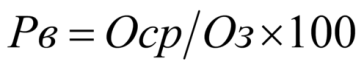 где:
 - процент возмещения расходов;
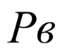  - объем средств, предусмотренных в законе Карачаево-Черкесской Республики о республиканском бюджете на соответствующий финансовый год, на мероприятия, указанные в пункте 2.1 настоящего Порядка, рублей;
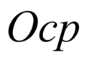  - общий объем подтвержденных расходов сельскохозяйственных товаропроизводителей, включенных в реестр получателей субсидий, рублей.
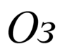 Расчет размера субсидии осуществляется по следующей формуле:

,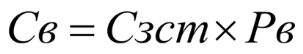 где:
 - размер субсидии, рублей;
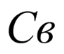  - сумма подтвержденных расходов сельскохозяйственного товаропроизводителя включенного в реестр получателей субсидий, рублей;
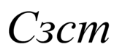  - процент возмещения расходов.
Предоставление субсидии осуществляется в пределах процентов и мероприятий, предусмотренных пунктом 2.1 настоящего Порядка, на возмещение части фактически осуществленных ими расходов.
2.3. Субсидия предоставляется на основании соглашения, заключаемого между Министерством сельского хозяйства Карачаево-Черкесской Республики (далее - Министерство, Соглашение) с получателями субсидий в государственной интеграционной информационной системе управления общественными финансами "Электронный бюджет по форме, утвержденной Министерством финансов Российской Федерации, включающего следующие обязательные условия:
(абзац в ред. Постановления Правительства Карачаево-Черкесской Республики от 23.03.2021 N 41)
а) сведения об объеме субсидии, предоставляемой получателю субсидии и ее показателей результативности;
б) порядок и сроки предоставления получателем субсидии бухгалтерской отчетности по итогам отчетного периода, в котором получена субсидия, и отчетности о производственных показателях;
в) порядок и сроки предоставления отчетности о финансово-экономическом состоянии по формам, утвержденным Министерством сельского хозяйства Российской Федерации;
г) обязательства получателя субсидии своевременно осуществлять исчисление и уплату налогов, неналоговых платежей и заработной платы;
д) согласие на проведение Министерством и уполномоченным органом государственного финансового контроля обязательных проверок соблюдения получателями субсидий условий и порядка их предоставления;
е) обязательство получателя субсидий по возврату предоставленных средств, в случае установления по итогам проверок, проведенных Министерством, а также уполномоченным органом финансового контроля, факта нарушения условий, определенных настоящим Порядком;
       ж) обязательство получателя  субсидий в рамках реализации регионального проекта осуществлять экспорт продукции агропромышленного комплекса за счет создания новой товарной массы на введенных в эксплуатацию мелиорируемых землях сельскохозяйственного назначения и вовлеченных в оборот сельскохозяйственных угодьях   в году, следующем за годом получения субсиди;з) ответственность сторон за нарушение условий Соглашения;
и) требование, согласно которому, в случае уменьшения Министерству ранее доведенных лимитов бюджетных обязательств, приводящего к невозможности предоставления субсидии в размере, определенном в соглашении, согласовываются новые условия предоставления субсидии, либо соглашение расторгается при недостижении согласия по новым условиям.
(абзац "и" введен Постановлением Правительства Карачаево-Черкесской Республики от 23.03.2021 N 41)
2.4. Субсидии предоставляются сельскохозяйственным товаропроизводителям при условии их соответствия на дату подачи документов для получения субсидии, следующим требованиям:
а) по направлениям, указанным в подпункте "а" пункта 2.1 настоящего Порядка, - наличие сельскохозяйственных земель, планируемых к вводу в эксплуатацию за счет строительства мелиоративных систем и гидротехнических сооружений;
б) по направлениям, указанным в подпункте "б" пункта 2.1 настоящего Порядка, - наличие сельскохозяйственных земель, планируемых к вводу в эксплуатацию за счет проведения культуртехнических работ;
в) по направлениям, указанным в подпункте "в" пункта 2.1 настоящего Порядка, - наличие сельскохозяйственных земель, подверженных ветровой эрозии и опустыниванию и планируемых к защите путем проведения агролесомелиоративных мероприятий;
г) по направлениям, указанным в подпункте "г" пункта 2.1 настоящего Порядка, - наличие сельскохозяйственных земель, подверженных ветровой эрозии и опустыниванию и планируемых к защите путем проведения фитомелиоративных мероприятий;
д) по направлениям, указанным в подпункте "д" пункта 2.1 настоящего Порядка, - предоставление сельскохозяйственным товаропроизводителем в Министерство акта выполненных работ по результатам проведения мероприятий, указанных в подпункте "д", в отчетном финансовом году.
е) у сельскохозяйственного товаропроизводителя должна отсутствовать неисполненная обязанность по уплате налогов, сборов, страховых взносов, пеней, штрафов, процентов, подлежащих уплате в соответствии с законодательством Российской Федерации о налогах и сборах;
ж) сельскохозяйственные товаропроизводители - юридические лица не должны находиться в процессе реорганизации, ликвидации, банкротства, а получатели субсидий - индивидуальные предприниматели не должны прекратить деятельность в качестве индивидуального предпринимателя;
з) сельскохозяйственный товаропроизводитель не должен являться иностранным юридическим лицом, а также российским юридическим лицом, в уставном (складочном) капитале которого доля участия иностранных юридических лиц, местом регистрации которых является государство или территория, включенные в утверждаемый Министерством финансов Российской Федерации перечень государств и территорий, предоставляющих льготный налоговый режим налогообложения и (или) не предусматривающих раскрытия и предоставления информации при проведении финансовых операций (офшорные зоны) в отношении таких юридических лиц, в совокупности превышает 50 процентов;
и) сельскохозяйственный товаропроизводитель не должен получать средства из республиканского бюджета Карачаево-Черкесской Республики, из которого планируется предоставление субсидии в соответствии с правовым актом, на основании иных нормативных правовых актов на цели, указанные в пункте 2.1 настоящего Порядка.
(п. 2.4 в ред. Постановления Правительства Карачаево-Черкесской Республики от 15.06.2020 N 134)
2.5. Для получения субсидий сельскохозяйственные товаропроизводители представляют в Министерство следующие документы:
заявление на предоставление субсидии с указанием потребности в субсидии и направления государственной поддержки, по форме, согласно приложению 1 к настоящему Порядку;
заверенную сельскохозяйственным товаропроизводителем копию проектно-сметной документации, выполненной организациями, имеющими свидетельство о допуске к видам проектных работ, задействованных в области мелиорации, с положительным заключением экспертизы в соответствии со статьями 48 и 49 Градостроительного кодекса Российской Федерации (при отсутствии необходимости проведения экспертизы проектной документации предоставляется копия положительного заключения о проведении достоверности определения сметной стоимости), с приложением копий документов, подтверждающих право собственности (пользования) на земельный участок и (или) гидротехнические сооружения;
копии документов, в том числе платежных документов, подтверждающих осуществление в текущем либо предыдущем году расходов в рамках мероприятий, указанных в пункте 2.1 настоящего Порядка;
справку-расчет размера субсидии по форме, согласно приложению 2 к настоящему Порядку.2.6. Расходы, произведенные сельскохозяйственными товаропроизводителями в иностранной валюте, подлежат субсидированию исходя из курса рубля к иностранной валюте, установленного Центральным банком Российской Федерации на дату оплаты товаров, работ, услуг.
2.7. Министерство посредством запросов, в том числе в электронной форме с использованием единой системы межведомственного электронного взаимодействия, запрашивает и получает сведения о наличии либо об отсутствии у сельскохозяйственных товаропроизводителей задолженности по налогам и сборам и иным обязательным платежам в бюджеты бюджетной системы Российской Федерации, срок исполнения по которым наступил в соответствии с законодательством Российской Федерации, копию выписки из Единого государственного реестра юридических лиц или из Единого государственного реестра индивидуальных предпринимателей.
2.8. Документы предоставляются сельскохозяйственными товаропроизводителями в Министерство в прошитом, пронумерованном и скрепленном печатью (при наличии у сельскохозяйственного товаропроизводителя печати) виде.
Информация о дате, времени и месте приема документов публикуется на официальном сайте Министерства в информационно-телекоммуникационной сети Интернет в разделе "Информация для сельскохозяйственных товаропроизводителей" за пять календарных дней до начала приема документов. Документы принимаются в течение 15 рабочих дней".
До момента подачи пакета документов на регистрацию сельскохозяйственный товаропроизводитель вправе обратиться в Министерство на предмет проверки его полноты в соответствии с перечнем, указанным в пункте 2.5 настоящего Порядка.
(абзац введен Постановлением Правительства Карачаево-Черкесской Республики от 15.06.2020 N 134)
2.8.1. Документы принимаются и регистрируются государственным гражданским служащим Министерства (далее - служащий), ответственным за осуществление приема и регистрации входящей и исходящей корреспонденции Министерства.
(п. 2.8.1 в ред. Постановления Правительства Карачаево-Черкесской Республики от 15.06.2020 N 134)
2.8.2. Государственными гражданскими служащими Министерства в течение 10 рабочих дней со дня окончания приема документов проверяются представленные сельскохозяйственными товаропроизводителями документы в соответствии с пунктом 2.5 раздела 2 настоящего Порядка, и полученные в порядке межведомственного информационного взаимодействия документы и сведения на их соответствие условиям и требованиям, установленным настоящим Порядком, и передаются в комиссию, созданную для рассмотрения документов с привлечением специалистов или экспертов в разных сферах деятельности. Состав и положение о комиссии утверждается приказом Министерства. В течение 2 дней, со дня рассмотрения вышеуказанных документов, комиссия принимает решение, не носящее обязательный характер и оформляющееся протоколом.
(абзац в ред. Постановления Правительства Карачаево-Черкесской Республики от 15.06.2020 N 134)
Документы вместе с протоколом передаются комиссией Министру сельского хозяйства Карачаево-Черкесской Республики или лицу, исполняющему его обязанности для принятия, в течение 2 дней, решения о предоставлении или об отказе в предоставлении субсидии.
2.8.3. Основанием для отказа в предоставлении субсидии являются:
освоение лимитов бюджетных обязательств, предусмотренных Министерством на указанные цели на соответствующий финансовый год;
предоставление документов, указанных в пункте 2.5 не в полном объеме и (или) выявление в них недостоверных сведений;
наличие неисполненной обязанности по уплате налогов, сборов, страховых взносов, пеней, штрафов, процентов, подлежащих уплате в соответствии с законодательством Российской Федерации о налогах и сборах.
При отказе во включении в реестр получателей субсидий, Министерство направляет заявителю уведомление об отказе в получении субсидии с указанием причин отказа, в течение 30 календарных дней со дня принятия решения заказным письмом с уведомлением о вручении либо лично заявителю.
2.8.4. Министерство по результатам рассмотрения документов и принятия решения о предоставлении субсидии, формирует сводный реестр получателей субсидий с указанием размеров субсидий, рассчитанных в соответствии с пунктом 2.2 настоящего Порядка, в разрезе получателей и представляет его в Министерство финансов Карачаево-Черкесской Республики.
2.8.5. Министерство составляет заявки на предоставление объемов финансирования и реестр разассигнований в разрезе получателей субсидий и представляет их в Министерство финансов Карачаево-Черкесской Республики, в соответствии с утвержденным кассовым планом на текущий месяц для исполнения республиканского бюджета Карачаево-Черкесской Республики.
2.8.6. Министерство в срок не более 5 рабочих дней с даты поступления денежных средств на лицевой счет составляет заявку на кассовый расход по каждому получателю субсидии для перечисления денежных средств получателям субсидии на расчетные счета, открытые получателям субсидий в учреждениях Центрального банка Российской Федерации или кредитных организациях.
(пп. 2.8.6 в ред. Постановления Правительства Карачаево-Черкесской Республики от 23.03.2021 N 41)
2.8.7. Перечисление средств получателям субсидий осуществляется в течение 10 рабочих дней с даты принятия решения о предоставлении субсидий.
2.8.8. Ответственность за достоверность сведений, содержащихся в документах, предоставленных сельскохозяйственными товаропроизводителями для получения субсидий, несут сельскохозяйственные товаропроизводители.
2.8.9. В случаях выявления в представленных документах недостоверных сведений Министерство, в соответствии с действующим законодательством, обращается в правоохранительные органы.
       2.9. Результатом использования субсидии в рамках ведомственного проекта  является по итогам отчетного года:а) площадь мелиорируемых земель, введенных в эксплуатацию за счет реконструкции, технического перевооружения и строительства новых мелиоративных систем общего и индивидуального пользования;б) вовлечение в оборот выбывших сельскохозяйственных угодий за счет проведения культуртехнических мероприятий;в) защита и сохранение сельскохозяйственных угодий от ветровой эрозии и опустынивания за счет проведения агролесомелиоративных мероприятий (площадь посадок), а также за счет проведения фитомелиоративных мероприятий (площадь посадок);г) площадь пашни, на которой реализованы мероприятия в области известкования кислых почв (тыс. гектаров);д) прирост объема производства продукции растениеводства, произведенной на посевных площадях, по результатам года, следующего за годом проведения работ по известкованию кислых почв, на которых реализованы мероприятия в области известкования кислых почв, к среднему объему производства продукции растениеводства, произведенной на данных посевных площадях за 3 года, предшествующие году предоставления субсидии, в перерасчете на зерновые единицы (тыс. тонн).2.9.1. Результатом использования субсидии в рамках реализации регионального проекта является:площадь введенных в эксплуатацию мелиорируемых земель для выращивания экспортно ориентированной сельскохозяйственной продукции за счет реконструкции, технического перевооружения и строительства новых мелиоративных систем общего и индивидуального пользования в текущем финансовом году. Значения результатов использования субсидий устанавливаются Министерством в соглашении.Показателем, необходимым для достижения результата предоставления субсидии, является:объем экспорта продукции агропромышленного комплекса (в натуральном выражении) за счет создания новой товарной массы, полученной на землях сельскохозяйственного назначения, введенных в эксплуатацию мелиорируемых земель и вовлеченных в оборот сельскохозяйственных угодий, в году, следующем за годом предоставления субсидии

3. Требования к отчетности3.1. Получатели субсидий представляют в Министерство отчетность о финансово-экономическом состоянии сельскохозяйственного товаропроизводителя за отчетный финансовый год в срок до 1 марта года, следующего за отчетным годом, по соответствующей статусу сельскохозяйственного товаропроизводителя форме, утвержденной Министерством сельского хозяйства Российской Федерации на соответствующий финансовый год, и размещенной на официальном сайте Министерства в информационно-телекоммуникационной сети Интернет, и отчетности о производственных показателях, а также в соответствии с соглашением о предоставлении субсидии, заключенном в соответствии с пунктом 2.3 настоящего Порядка.
 3.2. Получатели субсидий в рамках реализации регионального проекта по достижению целей и результатов федерального проекта помимо отчетности указанной в пункте 3.1 настоящего Порядка,  предоставляют:- документы, подтверждающие объем экспорта продукции агропромышленного комплекса (в натуральном выражении) за счет создания новой товарной массы, полученной на землях сельскохозяйственного назначения, введенных в эксплуатацию мелиорируемых земель и вовлеченных в оборот сельскохозяйственных угодий, в году, следующем за годом предоставления субсидии до 31 декабря (далее - продукция агропромышленного комплекса):
- договор поставки продукции агропромышленного комплекса между заявителем и экспортером ( или  посредником реализующим приобретенную у заявителя продукцию  на экспорт), включающий обязательное условие реализации продукции агропромышленного комплекса на экспорт в году, следующем за годом предоставления субсидии (далее - договор), подтверждаемый товарной накладной;
товарно-транспортная накладная, подтверждающая отгрузку продукции агропромышленного комплекса по договору;
- отчет о достижении результата предоставления субсидии, до 15 января года, следующего за годом предоставления субсидии, по форме согласно приложению 3  к настоящему порядку.(п. 3.1 в ред. Постановления Правительства Карачаево-Черкесской Республики от 15.06.2020 N 134)


4. Осуществление контроля за соблюдением условий, целей и порядка предоставления субсидий и ответственность за их нарушение4.1. Контроль за выполнением получателем субсидии условий Соглашения, заключенного в соответствии с пунктом 2.3 настоящего Порядка осуществляется Министерством и уполномоченным органом финансового контроля.
4.2. Субсидия подлежит возврату в доход республиканского бюджета в случаях:
несоблюдения условий предоставления субсидий;
установление факта предоставления ложных сведений в целях получения субсидии.
4.3. Министерство в 10-дневный срок после подписания акта проверки или получения акта проверки от уполномоченного органа государственной власти, осуществляющего государственный финансовый контроль, направляет получателю субсидии требование о возврате субсидии;
получатель субсидии производит возврат субсидии в объеме выявленных нарушений в течение 30 календарных дней со дня получения от Министерства требования о возврате субсидии;
при нарушении получателем субсидии срока возврата субсидии, Министерство в течение 30 календарных дней принимает меры по взысканию указанных средств в доход республиканского бюджета Карачаево-Черкесской Республики в соответствии с законодательством Российской Федерации.
(п. 4.3 в ред. Постановления Правительства Карачаево-Черкесской Республики от 21.11.2019 N 275)
4.4.Министерство несет ответственность за осуществление расходов республиканского бюджета Карачаево-Черкесской Республики, направляемых на выплату субсидий, в соответствии  с законодательством Российской Федерации.
	Заместитель Руководителя АдминистрацииГлавы и Правительства Карачаево-Черкесской Республики,начальник Управления документационногообеспечения Главы и ПравительстваКарачаево-Черкесской Республики                                            Ф.Я. АстежеваМинистр сельского хозяйстваКарачаево-Черкесской Республики                                              А.А. БоташевПриложение 1
к Порядкуформа

Министру сельского хозяйства
Карачаево-Черкесской Республики

ЗАЯВЛЕНИЕ
    _____________________________________________________________________     (полное наименование получателя, как зарегистрировано в банковской                               организации)просит Вас принять пакет документов для выплаты субсидии на _________
_____________________________________________________________________
_____________________________________________________________________
_____________________________________________________________________
ИНН _________________________________________________________________
КПП _________________________________________________________________
Наименование банка __________________________________________________
Р/С _________________________________________________________________
ОКТМО _______________________________________________________________
Адрес получателя ____________________________________________________
Контактный телефон __________________________________________________
Приложение:
_____________________________________________________________________
_____________________________________________________________________
_____________________________________________________________________
_____________________________________________________________________
За достоверность информации несу личную ответственность

        ____________________ ____________________________________________             (подпись)                 (расшифровка подписи)МП
"____" _______________ 20___ г.
	М.П. (при наличии)          Заместитель Руководителя АдминистрацииГлавы и Правительства Карачаево-Черкесской Республики,начальник Управления документационногообеспечения Главы и ПравительстваКарачаево-Черкесской Республики                                            Ф.Я. АстежеваМинистр сельского хозяйстваКарачаево-Черкесской Республики                                              А.А. БоташевПриложение 2
к Порядкуформа

СПРАВКА-РАСЧЕТ РАЗМЕРОВ СУБСИДИИ НА ВОЗМЕЩЕНИЕ ЧАСТИ ФАКТИЧЕСКИ ОСУЩЕСТВЛЕННЫХ РАСХОДОВ ПО МЕРОПРИЯТИЯМ НА РАЗВИТИЕ МЕЛИОРАЦИИ ЗЕМЕЛЬ
(в ред. Постановлений Правительства Карачаево-Черкесской Республики от 28.05.2019 N 144, от 21.11.2019 N 275)

     ____________________________________________________________________                          (получатель субсидии)________________
* Заполняется Министерством сельского хозяйства Карачаево-Черкесской Республики.

                Руководитель                                               Главный бухгалтер     организации - получателя  субсидий       организации - получателя субсидии     _____________ __________________   ____________ _____________________      (подпись)        (ФИО)                                                (подпись)           (ФИО)МП (при наличии)
"______" _____________ 20____ г. Исполнитель ____________ тел. _______________
Примечание: к справке-расчету прикладываются: проектно-сметная документация, копии документов, подтверждающих право собственности (право пользования) земельным участком и (или) гидротехническим сооружением, в том числе копии платежных документов, подтверждающих осуществление в текущем и (или) предыдущем финансовом году расходов.М.П. (при наличии)          Заместитель Руководителя АдминистрацииГлавы и Правительства Карачаево-Черкесской Республики,начальник Управления документационногообеспечения Главы и ПравительстваКарачаево-Черкесской Республики                                            Ф.Я. АстежеваМинистр сельского хозяйстваКарачаево-Черкесской Республики                                              А.А. БоташевПриложение 3
к ПорядкуФорма
ОТЧЕТо достижении целевого показателя результата предоставлениясубсидии и показателя, необходимого для достижениярезультата предоставления субсидии, сельскохозяйственнымтоваропроизводителям на возмещение части затратна реализацию мероприятий в области мелиорации земельсельскохозяйственного назначения в рамках регионального
проекта  "Экспорт продукции АПК" Карачаево-Черкесской Республикиза __________ год

Наименование заявителя ________________________________________________
 место нахождения заявителя _______________________________
ИНН заявителя _________________________________________________________
Соглашение о предоставлении субсидий на возмещение части затрат на реализацию мероприятий в области мелиорации земель сельскохозяйственного назначения в рамках регионального проекта  "Экспорт продукции АПК" Карачаево-Черкесской РеспубликиN __________ от __________."______" _____________ 20____ г. Исполнитель ____________ тел. _______________
М.П. (при наличии)          Заместитель Руководителя АдминистрацииГлавы и Правительства Карачаево-Черкесской Республики,начальник Управления документационногообеспечения Главы и ПравительстваКарачаево-Черкесской Республики                                            Ф.Я. АстежеваМинистр сельского хозяйстваКарачаево-Черкесской Республики                                              А.А. Боташев«___»___________2021г. Черкесск№____Наименование мероприятияКоличество, гаФактический объем расходов, подтвержденный проектно-сметной документацией_____% от фактических расходов_____% от фактических расходовОбъем субсидии к перечислению (рублей) <*>Объем субсидии к перечислению (рублей) <*>из федерального бюджетаиз республиканского бюджетаиз федерального бюджетаиз республиканского бюджета1234567N п/пНаименование показателя результата предоставления субсидии и показателя, необходимого для достижения результата предоставления субсидииНаименование показателя результата предоставления субсидии и показателя, необходимого для достижения результата предоставления субсидииПлановое значение показателя по СоглашениюПлановое значение показателя по СоглашениюФактическое значение показателяФактическое значение показателя12233441Площадь введенных в эксплуатацию мелиорируемых земель для выращивания экспортно ориентированной сельскохозяйственной продукции за счет реконструкции, технического перевооружения и строительства новых мелиоративных систем общего и индивидуального пользования в году, гаПлощадь введенных в эксплуатацию мелиорируемых земель для выращивания экспортно ориентированной сельскохозяйственной продукции за счет реконструкции, технического перевооружения и строительства новых мелиоративных систем общего и индивидуального пользования в году, га2Объем экспорта продукции агропромышленного комплекса в натуральном выражении за счет создания новой товарной массы, полученной на землях сельскохозяйственного назначения, введенных в эксплуатацию мелиорируемых земель и вовлеченных в оборот сельскохозяйственных угодий в ____ году (в году, следующем за годом предоставления субсидии), тоннОбъем экспорта продукции агропромышленного комплекса в натуральном выражении за счет создания новой товарной массы, полученной на землях сельскохозяйственного назначения, введенных в эксплуатацию мелиорируемых земель и вовлеченных в оборот сельскохозяйственных угодий в ____ году (в году, следующем за годом предоставления субсидии), тоннРуководитель организации- получателя  СубсидииМП (при наличии)Руководитель организации- получателя  СубсидииМП (при наличии)____________(подпись)____________(подпись)______________________(расшифровка подписи)______________________(расшифровка подписи)Главный бухгалтер организации-  получателя СубсидииГлавный бухгалтер организации-  получателя Субсидии____________(подпись)____________(подпись)______________________(расшифровка подписи)______________________(расшифровка подписи)